ΕΝΩΣΗΠΡΑΤΗΡΙΟΥΧΩΝ ΥΓΡΩΝ ΚΑΥΣΙΜΩΝ &  ΣΤΑΘΜΩΝ ΑΥΤ/ΤΩΝΘΕΣ/ΝΙΚΗΣ & ΠΕΡΙΟΧΗΣ  « Ο ΑΓΙΟΣ ΧΡΙΣΤΟΦΟΡΟΣ  »ΔΑΝΑΪΔΩΝ 7- ΤΗΛ.2310526411 FAX 2310525926 T.K.546 26  ΘΕΣ/ΝΙΚΗE-mail evethax@otenet.grwww.enveth.gr ΑΡΙΘ. ΠΡΩΤ.  623                                         Θεσσαλονίκη  18 Σεπτεμβρίου2017ΠΡΟΣ : ΔΗΜΟ ΠΑΥΛΟΥ ΜΕΛΑ              ΑΝΤΙΔΗΜΑΡΧΟ ΟΙΚΟΝΟΜΙΚΩΝ              κα. ΜΥΡΙΔΟΥ ΟΛΓΑΚΟΙΝΟΠΟΙΗΣΗ: ΠΡΟΣ ΟΙΚΟΝΟΜΙΚΗ ΕΠΙΤΡΟΠΗΟ Πρόεδρος της Ένωσης Βενζινοπωλών Θεσσαλονίκης κος Μελίδης Σπύρος και τα μέλη του Διοικητικού Συμβουλίου σας καταθέτουν αίτημα για να παραστούν στη συζήτηση της Οικονομικής Επιτροπής του Δήμου  για το παρακάτω θέμα:Καθορισμός τελών χρήσης πεζοδρομίου ( τέλος εισόδου – εξόδου για τα πρατήρια καυσίμων)Θεωρούμε άδικη τη συγκεκριμένη χρέωση για αυτό το λόγο λοιπόν θέλουμε να παραστούμε για να εκφράσουμε τις απόψεις μας.Περιμένουμε άμεσα να μας ενημερώσετε σχετικά με το αίτημά μας .ΥΓ.  Σας επισυνάπτουμε  και την απόφαση προσφυγής του κου Μελίδη με το Δήμο Νεάπολης Συκεών σχετικά με το παραπάνω θέμα.ΣΑΣ ΕΥΧΑΡΙΣΤΟΥΜΕ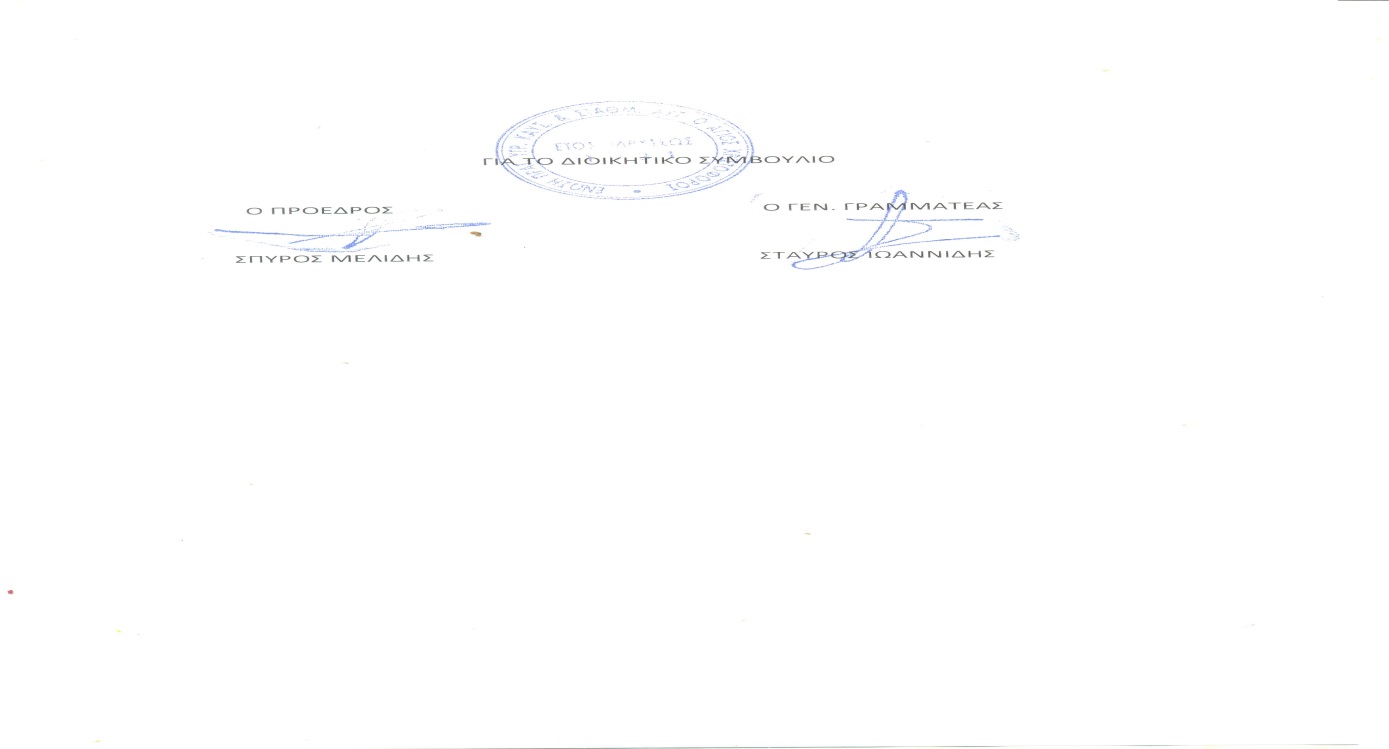 